    ULUSAL VE ULUSLARARASI YARIŞMALARDA ELDE EDİLEN BAŞARLAR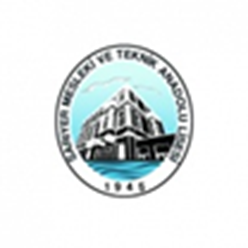 "İSTANBUL ULUSLARARASI CULİNARY CUP YARIŞMASI´NDA"ÜÇÜNCÜLÜK. 2019 11-B  SINIFI  HİLAL HAVVA  YILDIRIM  TATLI TABAĞI TÜRKİYE YÜZME  ARTİSTİK YÜZME BİRİNCİSİ. 2018 15+  9-A SINIFI DAMLA İLAYDA YILMAZ. JUDO DALINDA TÜRKİYE BEŞİNCİLİK. 201811-A SI  DİLANUR KİRAZ . BOLU 4.ULUSAL MUTFAK GÜNLERİ YARIŞMASINDA BİRİNCİLİK VE İKİNCİLİK. 201811/C  GİZEM DEMİR  MAKARNA VE TATLI  TABAĞI . 16.ULUSLARARASI İSTANBUL GASTRONOMİ FESTİVALİ´ ÜÇÜNCÜLÜK. 2018 11-C SELİME KIR LİSELER ARASI TATLI TABAĞI KATEGORİSİNDE 12-C CEREN ERİŞ LİSELER ARASI TATLI TABAĞI  KATEGORİSİNDE 12-C HAVVANUR YALÇIN LİSELER ARASI ANA YEMEK KATEGORİSİNDE BURSA 1.KESTANELİ YEMEKLER YARIŞMASI  ÜÇÜNCÜLÜK.  201811-B SINIFI CEREN ERİŞ   LİSE DÜZEYİ RESTORANT ANA YEMEK TABAĞI 11-B SINIFI ÇAĞLA KAYA   LİSE DÜZEYİ RESTORANT ANA YEMEK TABAĞI 15.ULUSLARARSI GASTRONOMİ FESTİVALİ BİRİNCİLİK VE İKİNCİLİK.  201711 -C SINIFI HAVVANUR YALÇIN TATLI TABAĞI BİRİNCİ 11-C SINIFI ÇAĞLA KAYA  "BALIK KATEGORİSİNDE" İKİNCİLİK 11-C SINIFI MELİSA ÖZTÜRK "MAKARNA KATEGORİSİNDE" İKİNCİLİK 12-C SINIFI DİLARA İNCE" ANA YEMEK KATEGORİSİNDE  İKİNCİLİK 11-C SINIFI  MERVE DOĞA İNAN" BALIK KATEGORİSİNDE" MERİT ÖDÜLÜ"İSTANBUL ULUSLARARASI CULİNARY CUP YARIŞMASI´NDA PORLAND BİRİNCİLİK 2017 11 -C SINIFI HAVVANUR YALÇIN 